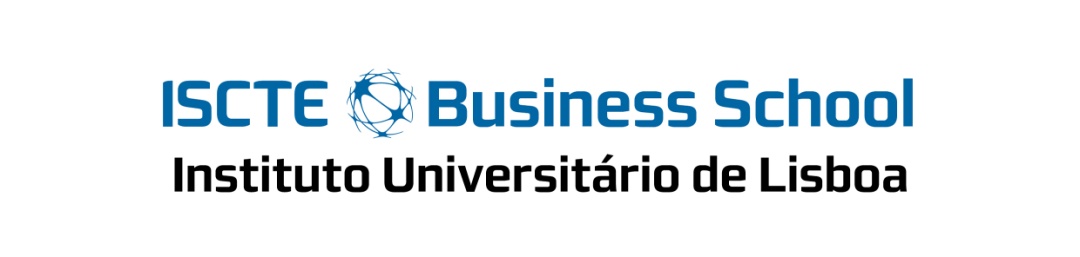 NORMAS DE APRESENTAÇÃO DE PROJETO/DISSERTAÇÃODE MESTRADOEntrega do Projeto ou Dissertação.A entrega do trabalho de Dissertação/Projeto de Mestrado é feita exclusivamente no Fénix, através do separador Trabalho Académico.Após a defesa o aluno deve entregar um exemplar da tese em papel e um CD (o CD deve conter um ficheiro pdf. com o projeto/dissertação completo e um ficheiro Word com os resumos em português e em Inglês). O CD deverá vir identificado pelo título do trabalho, nome do autor, ano da defesa e tipo de trabalho (Mestrado) escrito a tinta indelével e colocado em bolsa plástica (1). A bolsa não deve vir colada ao exemplar em papel.Formato do Projeto ou Dissertação.Deverá ter a seguinte sequência de apresentação:Capa com lombada e subcapa.2 Resumos, em português e inglês, com um máximo de 250 palavras cada acompanhado de 4 palavras-chave e (opcional no caso de Projeto) 2 classificações do JEL Classification System (https://www.aeaweb.org/jel/guide/jel.php)Índice. Pode incluir índice de quadros e figuras e lista de abreviações. Agradecimentos, dedicatória e referências a financiamentos figuram em página própria, antecedendo os índices.Um sumário executivo em português com um máximo de 1000 palavras (não obrigatório se o trabalho for a elaboração de um estudo de caso ou uma dissertação).Texto principal que, salvo casos excecionais e justificados, não deverá ultrapassar 75 páginas.Bibliografia.Anexos.  A impressão do projeto deve obedecer às seguintes regras gerais:Papel A4 branco com 80 gramas, ou reciclado equivalente.Capa de cartolina branca com impressão a preto e encadernação a cola. (não serão aceites outros formatos)Páginas de texto com impressão a preto preferencialmente a frente e verso, espaçamento em 1,5 e dividido em secções com numeração árabe.Notas de pé-de-página com espaçamento de 1 linha. Usar moderadamente, com tipo de letra de 10 points. Tamanho de letra: 12 points.Tipo de letra: Times New Roman. Margens: mínimo de 2.5 centímetros nos quatro lados.Numeração de página dos Índices até à Introdução: em algarismos romanos em baixo exterior.Cabeçalho: recomenda-se a inserção do título (abreviado) da tese.Rodapé: numeração das páginas em numeração árabe, exterior. A numeração de páginas nos anexos continua a do corpo da tese.2.1 Capa, lombada e subcapaVer anexo com exemplo.Nota: a subcapa é uma página de 80gr. com o mesmo conteúdo da capa.2.2 EquaçõesAs equações, quando existirem, devem ser destacadas e numeradas com numeração árabe com um número entre parênteses ao seu lado direito.2.3 Referências As referências devem ser apresentadas de acordo com os seguintes exemplos:“The biggest market segment is the ethical or prescription market (Mossialos, 1994)”“Research by Mossialos (1994) has provided evidence that…”. “…the chosen competitive position for the firm’s brand is achieved in the minds of target costumers (Dibb et al., 2001; Kotler, 2000; Winer and Moore, 1989)”. No caso de citação directa de texto deverá ser:“Nelson (1993: 45) refers that “…regional distribution is good when compared with the Department of Health and Social Security…””“…people adopt the traditional view of “…more reason in decision making” (Damásio, 1999: 183)”2.4 Referências BibliográficasA bibliografia deve ser apresentada com espaçamento de 1 linha, em Times Roman 12 e de acordo com as seguintes regras:OrdemDeve ordenar as referências alfabeticamente pelo sobrenome de um único autor, um primeiro autor, ou um editor, ou publicação periódica (como o Wall Street Journal) caso não exista autor ou editor. A ordem funciona para um mesmo autor pelo ano de publicação, colocando a mais antiga primeiro. Se os anos de publicação forem idênticos, deverá distinguir as entradas adicionando letras minúsculas ("a", "b", etc.) após os anos. Para monografias (livros) deverá apresentar a sequência:Sobrenome, iniciais (separadas por um espaço). Ano. Título (em negrito itálico; apenas a primeira letra da primeira palavra deve ser em maiúscula, bem como, na primeira palavra após um travessão ou dois pontos.) Cidade, onde foi publicado: Nome da editora. Exemplos:Granovetter, M. S. 1965. Getting a job: A study of contracts and careers. Chicago: University of Chicago Press. Kahn, R. L., & Boulding, E. (Eds.). 1964. Power and conflict in organizations. Glencoe, IL: Free Press. Katz, D., & Kahn, R. L. 1978. The social psychology of organizations (2nd ed.). New York: Wiley. National Center for Education Statistics. 1992. Digest of education statistics. Washington, DC: National Center for Education Statistics. Em periódicos científicos deverá apresentar a sequência:Sobrenome dos autores, iniciais. Ano. Título (Letra regular; utilização de maiúsculas idêntica à dos livros). Nome do Periódico (em negrito itálico, o título com utilização de maiúsculas no inicio de cada palavra), número do volume (número da edição, se necessário, veja abaixo): números de página. Exemplos:Shrivastava, P. 1995. The role of corporations in achieving ecological sustainability. Academy of Management Review, 20: 936-960. Nonaka, I. 1991. The knowledge-creating company. Harvard Business Review, 69 (6): 96-104. Se o artigo não tiver autor, o periódico é referenciado do seguinte modo: BusinessWeek. 1998. The best B-schools. October 19: 86-94. 
Harvard Business Review. 2003. How are we doing? 81(4): 3.Capítulos de livros, incluindo anuários.Sobrenome dos autores; iniciais. Ano. Título do capítulo (letra regular, letra maiúscula no inicio de cada palavra, nas iniciais dos editores, bem como no inicio dos seus sobrenomes (Eds.), Título do livro: Os números das páginas. Cidade: Editora.Exemplos:Levitt, B., & March, J. G. 1988. Organizational learning. In W. R. Scott & J. F. Short (Eds.), Annual review of sociology, vol. 14: 319-340. Palo Alto, CA: Annual Reviews. Dutton, J., Bartunek, J., & Gersick, C. 1996. Growing a personal, professional collaboration. In P. Frost & S. Taylor (Eds.), Rhythms of academic life: 239-248. London: Sage. Referências não publicadas (incluem documentos de trabalho, projetos/dissertações e trabalhos apresentados em reuniões.)Exemplos:
Duncan, R. G. 1971. Multiple decision-making structures in adapting lo environmental uncertainty. Working  paper no. 54-71, Northwestern University Graduate School of Management, Evanston, IL. Smith, M. H. 1980. A multidimensional approach lo individual differences in empathy. Unpublished doctoral dissertation, University of Texas, Austin.Wall, J. P. 1983. Work and nonwork correlates of the career plateau. Paper presented at the annual meeting of the Academy of Management, Dallas. Retiradas da internet: Incluir o nome do autor (se conhecido); o título completo do documento, o título completo da obra a que pertence, o ftp, http, ou outro endereço, e data em que o documento foi publicado e/ou acedido.2.5 Tabelas e GráficosDevem ser numeradas com numeração árabe e devem conter uma legenda que descreve o seu conteúdo. A legenda deve ser auto-explicativa. As tabelas, gráficos e figuras devem preferencialmente aparecer junto do texto principal a que dizem respeito, podendo ser impressas a cores.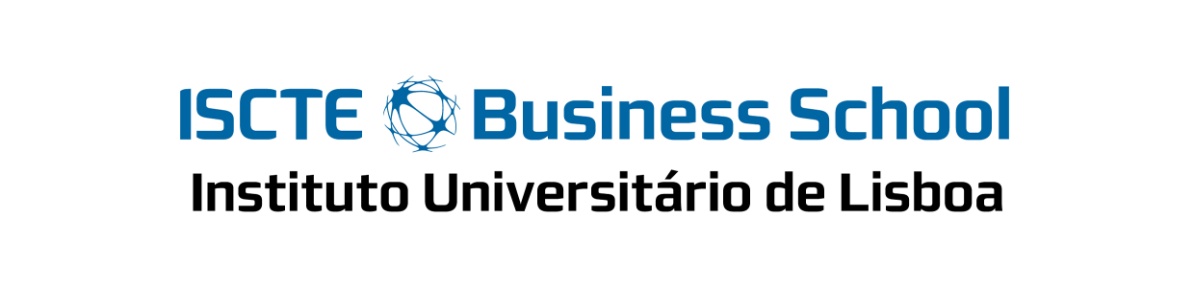 (utilize apenas o logotipo da Business School e nunca insira qualquer outra imagem ou logotipo) A ANÁLISE DO EFEITO DA EMISSÃO DE TÍTULOS NO VALOR DA EMPRESAAntónio Augusto Silva(deve colocar sempre o nome completo)Projeto (ou Dissertação) submetido como requisito parcial para obtenção do grau de Mestre em Finanças(coloque apenas a designação do mestrado em que está inscrito e no qual irá obter o grau de mestre, não utilize designações de especializações, pós-graduações ou mestrados executivos que tenha frequentado)Orientador:Prof. Doutor José Vitor Santos, Prof. Auxiliar, ISCTE Business School, Departamento de Marketing, Operações e Gestão GeralCoorientador(a):Dr. Luís Silva, Diretor Financeiro da PPP, SGPSabril 2016- Exemplo de Lombada –  (a lombada deve vir unicamente no exterior do trabalho e nunca no corpo de texto)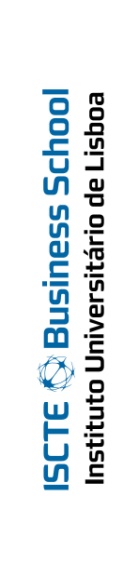 